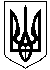 УКРАЇНА ЖИТОМИРСЬКА ОБЛАСТЬНОВОГРАД-ВОЛИНСЬКА МІСЬКА РАДАМІСЬКИЙ  ГОЛОВА РОЗПОРЯДЖЕННЯ
від 13.05.2017   № 117 (о)Про    відзначення     у    містіДня Європи      Керуючись пунктом 20 частини четвертої статті 42 Закону України                  „Про місцеве самоврядування в Україні“, з метою належної організації та проведення заходів з нагоди Дня Європи у місті:     1. Затвердити план заходів з відзначення у місті Дня Європи (додається).      2. Відділу культури міської ради (Заєць Л.В.), управлінню у справах сім’ї, молоді, фізичної культури та спорту міської ради (Борис Н.П.), управлінню освіти і науки міської ради (Ващук Т.В.) забезпечити організацію та проведення заходів згідно з планом.           3. Відділу інформації та зв’язків з  громадськістю  міської  ради (Левицька М.Я.)     забезпечити   висвітлення  заходів  у   місцевих   засобах  масової інформації.     4. Контроль за виконанням цього розпорядження покласти на заступника міського голови Гвозденко О.В.Міський голова                                                                                      В.Л. Весельський                                                                               Додатокдо  розпорядження міського головивід                       №План заходів з відзначення у місті Дня ЄвропиКеруючий справами виконавчого комітету міської  ради                                                                Д.А.Ружицький	№  № п/   п/пНазва заходуДата проведенняМісце проведення Відповідальний Книжкова виставка «Пізнаємо Європу, вивчаємо світ»15-19.05.2017бібліотека-філія № 5Заєць Л.В., Онищук Л.В.Виставки літератури в бібліотеках ЗОШ15-19.05. 2017ЗНЗ містаВащук Т.В., керівники закладівФлешмоби «ЄС і Україна-дружні сусіди»15-19.05.2017ЗНЗ містаВащук Т.В., керівники закладівПрезентації учнівських проектів «Віртуальні подорожі до країн Європи»15-19.05.2017ЗНЗ містаВащук Т.В., керівники закладівТематичні інформаційні хвилинки «Історія створення Європейського Союзу»15-19.05.2017ЗНЗ містаВащук Т.В., керівники закладівІнтернет-опитування на тему «Я і Європа»15-20.05.2017міський Молодіжний центрБорис Н.П., Радчук О.Д.Конкурс малюнків на асфальті «Яким я бачу майбутнє України у Євросоюзі»17.05.2017ЗНЗ містаВащук Т.В., керівники закладівВідео-перегляд  «Мандруємо Європою»                                    17.05.2017, 12.00 год.бібліотека-філія № 3Заєць Л.В., Онищук Л.В.Відео-подорож  «Європейська мозаїка»                                     17.05.2017, 14.30 год.центральна дитяча бібліотекаЗаєць Л.В., Онищук Л.В.Міська гра «Що?Де?Коли?» в рамках засідання клубу «Звягель-інтелект» на європейську тематику18.05.2017НВКВащук Т.В., керівники закладівВідкриті уроки «Європа-наш спільний дім», «День Європи в Україні»18.05.2017ЗНЗ містаВащук Т.В., керівники закладівВіртуальний диліжанс «Колоритні мандрівки Європою»18.05.2017, 16.00 год.центральна міська бібліотека ім. Юрія КовальськогоЗаєць Л.В., Онищук Л.В.Відео подорож «Європейська мозаїка»19.05.2017, 15.00 год.центральна дитяча бібліотекаЗаєць Л.В., Онищук Л.В.Фотопроект «Я подорожую Європою» (трансляція фото проекту по місцевому телебаченні)20.05.2017міський Молодіжний центрБорис Н.П., Радчук О.Д.Інформаційно-пізнавальна година  «Вогники Європи»             20.05.2017, 14.00 год.бібліотека-філія № 1Заєць Л.В., Онищук Л.В.Треті Дні польської культури20.05.2017, 17.00 год.міський Палац культури              ім. Лесі УкраїнкиГвозденко О.В., Заєць Л.В., Вольська Л.Л.